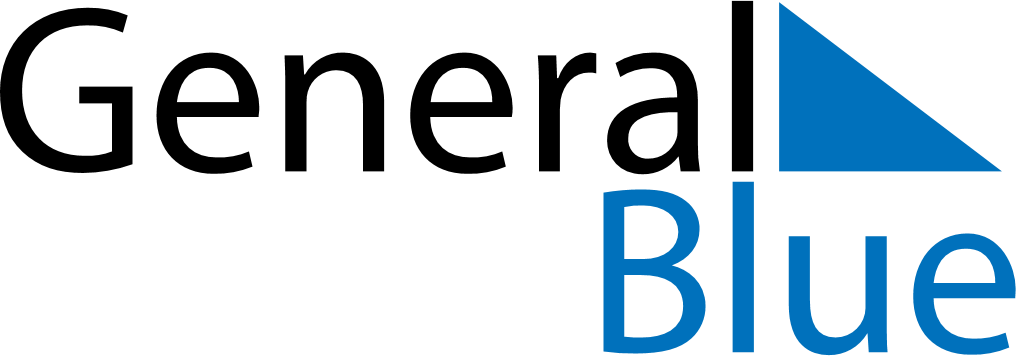 July 2024July 2024July 2024July 2024July 2024July 2024Stanley, Falkland IslandsStanley, Falkland IslandsStanley, Falkland IslandsStanley, Falkland IslandsStanley, Falkland IslandsStanley, Falkland IslandsSunday Monday Tuesday Wednesday Thursday Friday Saturday 1 2 3 4 5 6 Sunrise: 8:59 AM Sunset: 4:51 PM Daylight: 7 hours and 52 minutes. Sunrise: 8:58 AM Sunset: 4:52 PM Daylight: 7 hours and 53 minutes. Sunrise: 8:58 AM Sunset: 4:52 PM Daylight: 7 hours and 54 minutes. Sunrise: 8:57 AM Sunset: 4:53 PM Daylight: 7 hours and 55 minutes. Sunrise: 8:57 AM Sunset: 4:54 PM Daylight: 7 hours and 57 minutes. Sunrise: 8:57 AM Sunset: 4:55 PM Daylight: 7 hours and 58 minutes. 7 8 9 10 11 12 13 Sunrise: 8:56 AM Sunset: 4:56 PM Daylight: 7 hours and 59 minutes. Sunrise: 8:55 AM Sunset: 4:57 PM Daylight: 8 hours and 1 minute. Sunrise: 8:55 AM Sunset: 4:58 PM Daylight: 8 hours and 2 minutes. Sunrise: 8:54 AM Sunset: 4:59 PM Daylight: 8 hours and 4 minutes. Sunrise: 8:53 AM Sunset: 5:00 PM Daylight: 8 hours and 6 minutes. Sunrise: 8:52 AM Sunset: 5:01 PM Daylight: 8 hours and 8 minutes. Sunrise: 8:52 AM Sunset: 5:02 PM Daylight: 8 hours and 10 minutes. 14 15 16 17 18 19 20 Sunrise: 8:51 AM Sunset: 5:03 PM Daylight: 8 hours and 12 minutes. Sunrise: 8:50 AM Sunset: 5:04 PM Daylight: 8 hours and 14 minutes. Sunrise: 8:49 AM Sunset: 5:05 PM Daylight: 8 hours and 16 minutes. Sunrise: 8:48 AM Sunset: 5:06 PM Daylight: 8 hours and 18 minutes. Sunrise: 8:47 AM Sunset: 5:08 PM Daylight: 8 hours and 20 minutes. Sunrise: 8:46 AM Sunset: 5:09 PM Daylight: 8 hours and 23 minutes. Sunrise: 8:45 AM Sunset: 5:10 PM Daylight: 8 hours and 25 minutes. 21 22 23 24 25 26 27 Sunrise: 8:43 AM Sunset: 5:11 PM Daylight: 8 hours and 28 minutes. Sunrise: 8:42 AM Sunset: 5:13 PM Daylight: 8 hours and 30 minutes. Sunrise: 8:41 AM Sunset: 5:14 PM Daylight: 8 hours and 33 minutes. Sunrise: 8:40 AM Sunset: 5:15 PM Daylight: 8 hours and 35 minutes. Sunrise: 8:38 AM Sunset: 5:17 PM Daylight: 8 hours and 38 minutes. Sunrise: 8:37 AM Sunset: 5:18 PM Daylight: 8 hours and 41 minutes. Sunrise: 8:35 AM Sunset: 5:19 PM Daylight: 8 hours and 44 minutes. 28 29 30 31 Sunrise: 8:34 AM Sunset: 5:21 PM Daylight: 8 hours and 46 minutes. Sunrise: 8:33 AM Sunset: 5:22 PM Daylight: 8 hours and 49 minutes. Sunrise: 8:31 AM Sunset: 5:24 PM Daylight: 8 hours and 52 minutes. Sunrise: 8:29 AM Sunset: 5:25 PM Daylight: 8 hours and 55 minutes. 